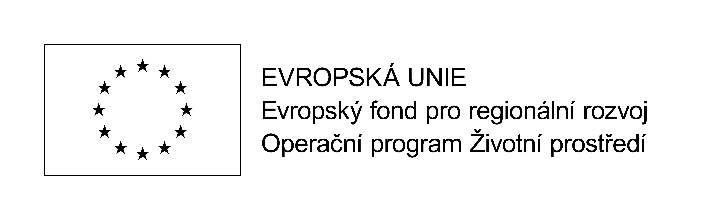 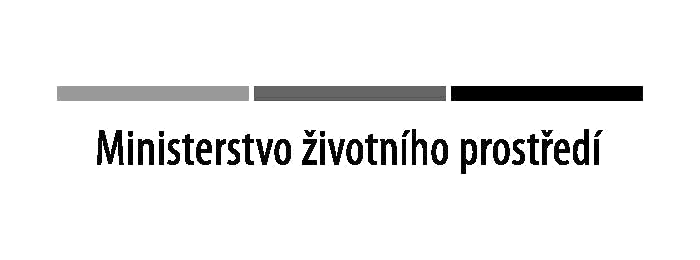 …………………………………………………………………………………………………………………………………………………………….Tento projekt je spolufinancován Evropskou unií – Evropským fondem regionálního rozvoje v rámci Operačního programu Životní prostředí…………………………………………………………………………………………………………………………………………………………….Revitalizace zeleně na veřejných plochách v extravilánu obce DrahanovicePředmětem projektu je obnova zeleně v extravilánu obce Drahanovice celkem na sedmi lokalitách. Konkrétně bude provedena asanace havarijních a neperspektivních dřevin, pěstební probírky stávajících porostních skupin za účelem obnovy, pěstební zásahy na ponechaných stromech a následně výsadba nových stromů a keřových skupin.Celkové způsobilé výdaje: 968 770 KčDotace EU: 775 016 Kč (80%)Příspěvek příjemce podpory: 193 754 Kč (20%)Datum zahájení realizace projektu: 18.3.2018Datum plánovaného ukončení projektu: 30.11.2021Řídící orgán: Ministerstvo životního prostředíZprostředkující subjekt: Statní fond životního prostředíPříjemce dotace: Obec Drahanovice